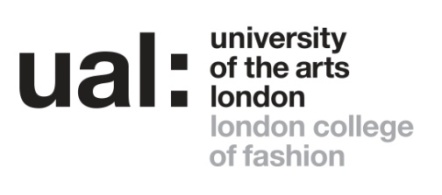 Signed 		Matteo Montecchi				 Date of last review 		16/10/2017			(Recruiting Manager)Job Title: Senior Lecturer in Strategic ManagementGrade: 6Last updated: 16/10/17JOB DESCRIPTION AND PERSON SPECIFICATIONJOB DESCRIPTION AND PERSON SPECIFICATIONJOB DESCRIPTION AND PERSON SPECIFICATIONJOB DESCRIPTION AND PERSON SPECIFICATIONJob Title: Subject Leaders in Strategic ManagementJob Title: Subject Leaders in Strategic ManagementAccountable to: Programme Director Fashion ManagementAccountable to: Programme Director Fashion ManagementContract Length: Permanent FTE: 1.0FTE: 1.0Weeks per year: AYRSalary: £44,708 - £53,865 pa Salary: £44,708 - £53,865 pa Grade: 6Grade: 6College/Service: London College of Fashion/ Fashion Business SchoolCollege/Service: London College of Fashion/ Fashion Business SchoolLocation: 272 High Holborn, London, WC1V 7EYLocation: 272 High Holborn, London, WC1V 7EYPurpose of Role: To lead curriculum development, unit management, research and teaching delivery in a relevant discipline of strategic management (e.g. supply chain, product, retail, human resources, marketing or finance) across the Fashion Business School portfolio of undergraduate and postgraduate courses.Purpose of Role: To lead curriculum development, unit management, research and teaching delivery in a relevant discipline of strategic management (e.g. supply chain, product, retail, human resources, marketing or finance) across the Fashion Business School portfolio of undergraduate and postgraduate courses.Purpose of Role: To lead curriculum development, unit management, research and teaching delivery in a relevant discipline of strategic management (e.g. supply chain, product, retail, human resources, marketing or finance) across the Fashion Business School portfolio of undergraduate and postgraduate courses.Purpose of Role: To lead curriculum development, unit management, research and teaching delivery in a relevant discipline of strategic management (e.g. supply chain, product, retail, human resources, marketing or finance) across the Fashion Business School portfolio of undergraduate and postgraduate courses.Duties and Responsibilities:To undertake a teaching programme, providing both academic and pastoral support to students, monitoring progress and attendance and maintaining appropriate records.To lead curriculum development, planning, teaching, assessing and course review in the discipline.To support and extend the School’s existing links with those in professional practice and related industries as appropriate to the development, maintenance and delivery of teaching programmes.To contribute to research, scholarly activity and or professional practice both individually and through appropriate subject related groups. To maintain a professional level of subject expertise by being aware of relevant industry and technological developments in the field.To attend course related meetings and examination boards as required.To lead the management of the teaching and assessment in the discipline areas.To lead the process of reviewing discipline specific curriculum units and contributing to the identification and validation of new units and embedding professional body accreditation.To fully utilise University and other information and communication technologies in order to facilitate and enhance students’ learning experiences and organisational effectiveness.To take responsibility as year tutor for student groups as required.To support the Course Leaders in undertaking general course management responsibilities including assessment, recruitment and admissions.To liaise with Course Leaders and Hourly Paid Lecturers to ensure quality and consistency of delivery across all courses.To lead the planning and development of the curriculum and teaching programme for the discipline area in collaboration with the Course Leaders.Undertake planned internal verification of assessments, providing feedback and guidance on best practice to tutors.Secure productive contacts and links with external organisations, employers and agencies that will benefit students on and provide further opportunities for income generation and sponsorship.To engage in regular monitoring and review of the quality of the teaching and learning provision in accordance with the procedures of the University.To perform such duties consistent with your role as may from time to time be assigned to you anywhere within the University.To undertake health and safety duties and responsibilities appropriate to the role.To work in accordance with the University’s Equal Opportunities Policy and the Staff Charter, promoting equality and diversity in your work.To undertake continuous personal and professional development through effective use of the University’s Planning, Review and Appraisal scheme and staff development opportunities.To make full use of all information and communication technologies in adherence to data protection policies to meet the requirements of the role and to promote organisational effectiveness.To conduct all financial matters associated with the role in accordance with the University’s policies and procedures, as laid down in the Financial Regulations.Duties and Responsibilities:To undertake a teaching programme, providing both academic and pastoral support to students, monitoring progress and attendance and maintaining appropriate records.To lead curriculum development, planning, teaching, assessing and course review in the discipline.To support and extend the School’s existing links with those in professional practice and related industries as appropriate to the development, maintenance and delivery of teaching programmes.To contribute to research, scholarly activity and or professional practice both individually and through appropriate subject related groups. To maintain a professional level of subject expertise by being aware of relevant industry and technological developments in the field.To attend course related meetings and examination boards as required.To lead the management of the teaching and assessment in the discipline areas.To lead the process of reviewing discipline specific curriculum units and contributing to the identification and validation of new units and embedding professional body accreditation.To fully utilise University and other information and communication technologies in order to facilitate and enhance students’ learning experiences and organisational effectiveness.To take responsibility as year tutor for student groups as required.To support the Course Leaders in undertaking general course management responsibilities including assessment, recruitment and admissions.To liaise with Course Leaders and Hourly Paid Lecturers to ensure quality and consistency of delivery across all courses.To lead the planning and development of the curriculum and teaching programme for the discipline area in collaboration with the Course Leaders.Undertake planned internal verification of assessments, providing feedback and guidance on best practice to tutors.Secure productive contacts and links with external organisations, employers and agencies that will benefit students on and provide further opportunities for income generation and sponsorship.To engage in regular monitoring and review of the quality of the teaching and learning provision in accordance with the procedures of the University.To perform such duties consistent with your role as may from time to time be assigned to you anywhere within the University.To undertake health and safety duties and responsibilities appropriate to the role.To work in accordance with the University’s Equal Opportunities Policy and the Staff Charter, promoting equality and diversity in your work.To undertake continuous personal and professional development through effective use of the University’s Planning, Review and Appraisal scheme and staff development opportunities.To make full use of all information and communication technologies in adherence to data protection policies to meet the requirements of the role and to promote organisational effectiveness.To conduct all financial matters associated with the role in accordance with the University’s policies and procedures, as laid down in the Financial Regulations.Duties and Responsibilities:To undertake a teaching programme, providing both academic and pastoral support to students, monitoring progress and attendance and maintaining appropriate records.To lead curriculum development, planning, teaching, assessing and course review in the discipline.To support and extend the School’s existing links with those in professional practice and related industries as appropriate to the development, maintenance and delivery of teaching programmes.To contribute to research, scholarly activity and or professional practice both individually and through appropriate subject related groups. To maintain a professional level of subject expertise by being aware of relevant industry and technological developments in the field.To attend course related meetings and examination boards as required.To lead the management of the teaching and assessment in the discipline areas.To lead the process of reviewing discipline specific curriculum units and contributing to the identification and validation of new units and embedding professional body accreditation.To fully utilise University and other information and communication technologies in order to facilitate and enhance students’ learning experiences and organisational effectiveness.To take responsibility as year tutor for student groups as required.To support the Course Leaders in undertaking general course management responsibilities including assessment, recruitment and admissions.To liaise with Course Leaders and Hourly Paid Lecturers to ensure quality and consistency of delivery across all courses.To lead the planning and development of the curriculum and teaching programme for the discipline area in collaboration with the Course Leaders.Undertake planned internal verification of assessments, providing feedback and guidance on best practice to tutors.Secure productive contacts and links with external organisations, employers and agencies that will benefit students on and provide further opportunities for income generation and sponsorship.To engage in regular monitoring and review of the quality of the teaching and learning provision in accordance with the procedures of the University.To perform such duties consistent with your role as may from time to time be assigned to you anywhere within the University.To undertake health and safety duties and responsibilities appropriate to the role.To work in accordance with the University’s Equal Opportunities Policy and the Staff Charter, promoting equality and diversity in your work.To undertake continuous personal and professional development through effective use of the University’s Planning, Review and Appraisal scheme and staff development opportunities.To make full use of all information and communication technologies in adherence to data protection policies to meet the requirements of the role and to promote organisational effectiveness.To conduct all financial matters associated with the role in accordance with the University’s policies and procedures, as laid down in the Financial Regulations.Duties and Responsibilities:To undertake a teaching programme, providing both academic and pastoral support to students, monitoring progress and attendance and maintaining appropriate records.To lead curriculum development, planning, teaching, assessing and course review in the discipline.To support and extend the School’s existing links with those in professional practice and related industries as appropriate to the development, maintenance and delivery of teaching programmes.To contribute to research, scholarly activity and or professional practice both individually and through appropriate subject related groups. To maintain a professional level of subject expertise by being aware of relevant industry and technological developments in the field.To attend course related meetings and examination boards as required.To lead the management of the teaching and assessment in the discipline areas.To lead the process of reviewing discipline specific curriculum units and contributing to the identification and validation of new units and embedding professional body accreditation.To fully utilise University and other information and communication technologies in order to facilitate and enhance students’ learning experiences and organisational effectiveness.To take responsibility as year tutor for student groups as required.To support the Course Leaders in undertaking general course management responsibilities including assessment, recruitment and admissions.To liaise with Course Leaders and Hourly Paid Lecturers to ensure quality and consistency of delivery across all courses.To lead the planning and development of the curriculum and teaching programme for the discipline area in collaboration with the Course Leaders.Undertake planned internal verification of assessments, providing feedback and guidance on best practice to tutors.Secure productive contacts and links with external organisations, employers and agencies that will benefit students on and provide further opportunities for income generation and sponsorship.To engage in regular monitoring and review of the quality of the teaching and learning provision in accordance with the procedures of the University.To perform such duties consistent with your role as may from time to time be assigned to you anywhere within the University.To undertake health and safety duties and responsibilities appropriate to the role.To work in accordance with the University’s Equal Opportunities Policy and the Staff Charter, promoting equality and diversity in your work.To undertake continuous personal and professional development through effective use of the University’s Planning, Review and Appraisal scheme and staff development opportunities.To make full use of all information and communication technologies in adherence to data protection policies to meet the requirements of the role and to promote organisational effectiveness.To conduct all financial matters associated with the role in accordance with the University’s policies and procedures, as laid down in the Financial Regulations.Key Working Relationships: Programme Directors, Fashion Management & Fashion BusinessUndergraduate & Postgraduate Course LeadersFBS academic teamsProgramme Administration TeamSite AdministratorKey Working Relationships: Programme Directors, Fashion Management & Fashion BusinessUndergraduate & Postgraduate Course LeadersFBS academic teamsProgramme Administration TeamSite AdministratorKey Working Relationships: Programme Directors, Fashion Management & Fashion BusinessUndergraduate & Postgraduate Course LeadersFBS academic teamsProgramme Administration TeamSite AdministratorKey Working Relationships: Programme Directors, Fashion Management & Fashion BusinessUndergraduate & Postgraduate Course LeadersFBS academic teamsProgramme Administration TeamSite AdministratorSpecific Management ResponsibilitiesBudgets: NoneStaff: NoneOther (e.g. accommodation; equipment): NoneSpecific Management ResponsibilitiesBudgets: NoneStaff: NoneOther (e.g. accommodation; equipment): NoneSpecific Management ResponsibilitiesBudgets: NoneStaff: NoneOther (e.g. accommodation; equipment): NoneSpecific Management ResponsibilitiesBudgets: NoneStaff: NoneOther (e.g. accommodation; equipment): NonePerson Specification Person Specification Specialist Knowledge/QualificationsRelevant Master’s Degree in business, strategy, management or a related discipline is essential. PhD in business, strategy, management or related discipline is desirable. Relevant professional experience recognised by membership of a professional body (e.g ACA/ CIMA/ ACCA/ CIPFA/ CMI) is desirable.Teaching qualification relevant to HE/ Fellowship of the HEA is desirable.Relevant Experience Relevant academic experience at undergraduate and postgraduate level of leading modules/units and of teaching a diverse cohort of students is essential. Evidence of research and publications in the discipline area is desirable.Professional experience in a relevant area of strategic management is desirable. Communication SkillsCommunicates effectively orally and in writing adapting the message for a diverse audience in an inclusive and accessible wayLeadership and ManagementMotivates and leads a team effectively, setting clear objectives to manage performance Research, Teaching and LearningApplies innovative approaches to teaching, learning or professional practice to support excellent teaching, pedagogy and inclusivityResearch, Teaching and LearningApplies own research to develop learning and assessment practiceProfessional Practice Contributes to advancing professional practice/research or scholarly activity in the discipline area.Planning and managing resourcesPlans, prioritises and manages resources effectively to achieve long term objectivesTeamworkBuilds effective teams, networks or communities of practice and fosters constructive cross team collaborationStudent experience Contributes to improving or adapting provision to enhance the student experience Creativity, Innovation and Problem Solving Suggests practical solutions to new or unique problems